DENİZLİ KORUYUCU AİLE DERNEĞİ-FAALİYET BİLGİ RAPORURaporlamayı Yapan: (Adı/Soyadı, Unvanı, Birimi) Gülbeyaz KanberRaporlama Yapılan: (Adı/Soyadı, Unvanı, Birimi) Denizli Koruyucu Aile Derneği Yönetim KuruluFaaliyetin Adı Çocuğun ilk 1000 günü ve mentessori nedir?Faaliyetin Konusu Koruyucu ailelerin ebeveynlik bilincini artırmakDüzenleyen Kişi Kurum / Kuruluşlar Denizli Koruyucu Aile DerneğiFaaliyet Yeri /Katılımcı SayısıDenizli Koruyucu Aile Derneği – 20 KişiTarih /Başlama Ve Bitiş Saati 24 Kasım 2017 19.30-21.30Faaliyetin Amacı Koruyucu ailelerin çocuklarla yaşayabilecekleri zorluklardan biri de onları anlamaktır. Özellikle küçük yaş grubu çocukların bakımlarının öneminin farkedilmesiGörüşülen KonularÇocuğun ilk 1000 günü neden önemlidir?Sevgi ve güven duygusunun, değerlilik duygusunun çocuğa hissettirilmesi, çocuğun  onaylanarak olumlu becerilerinin geliştirilmesi, çocuğun yapabilmesine fırsat tanıyarak yaşam becerilerinin artırılmasıTüm bunlar için neden mentessori eğitim becerileri gereklidir.Koruyucu ailelere konu hakkıda bilgi aktarıldı ve soruları yanıtlandı.Dernek İçin Önemli Çıktıları /YararlarAileler katıldıkları eğitimlerden oldukça mutlu ayrıldılar. Eğitimlerin devam etmesi talepleri değerlendirildi.Faaliyet Sonrası Katılımcı Ya Da Dernek Tarafından Yapılması Önerilen Somut Faaliyetler Aile eğitimlerinin devam etmesi gerekmektedir. Dernek tarafından önümüzdeki süreçte ailelerin talepleri doğrultusunda planlanacaktırFaaliyet İle İlgili Fotoğraf Ya Da Diğer Dokümanlar 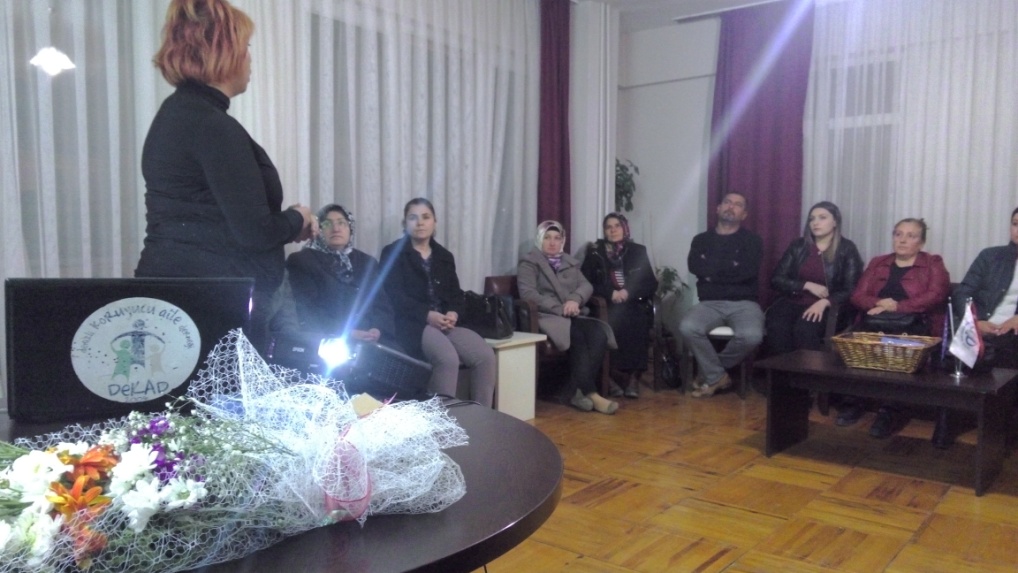 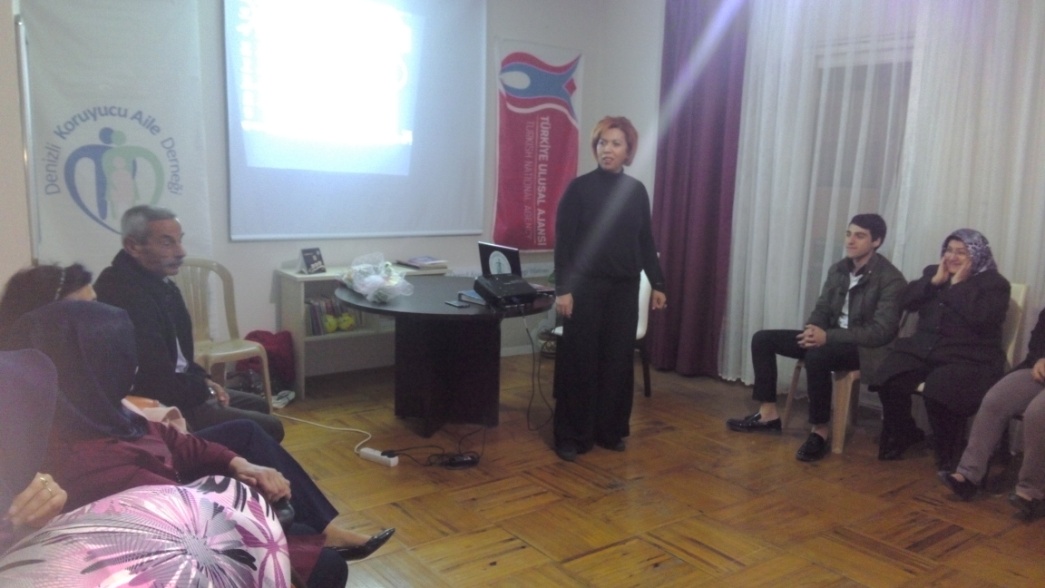 